T.C. CUMHURİYET ÜNİVERSİTESİ
MÜHENDİSLİK FAKÜLTESİ
BİLGİSAYAR MÜHENDİSLİĞİ BÖLÜMÜ
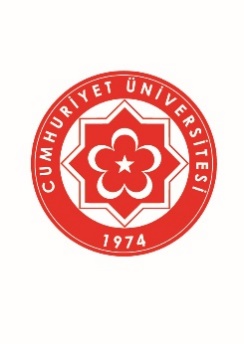 BİTİRME PROJESİ TERCİH FORMUNOT. Her öğrenci 5 proje ve en az 3 farklı danışman hocadan proje tercihi yapması gerekmektedir.Projeyi Tercih eden Öğrenci/lerNoAd SoyadAd SoyadÖğrenimTürüİmzaProjeyi Tercih eden Öğrenci/ler……………Projeyi Tercih eden Öğrenci/ler……………Projeyi Tercih eden Öğrenci/ler……………TERCİHLERTERCİHLERTERCİHLERTERCİHLERTERCİHLERTERCİHLERSIRA NODANIŞMAN İSMİDANIŞMAN İSMİPROJE IDPROJE IDPROJE ID12345